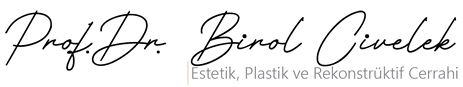 ÖZEL NİTELİKLİ KİŞİSEL VERİLERİN İŞLENEBİLMESİNE DAİR ÇALIŞANAÇIK RIZA METNİİşbu Metin 6698 sayılı Kişisel Verilerin Korunması Kanununun 5 inci maddesinin 1 inci fıkrası ve 6 ncı maddesinin 1 ve 2 nci fıkrası gereğince kişisel verisi işlenen ilgili kişilerden yine ilgili mevzuatlarda sayılmış belirli bir konuya ilişkin, bilgilendirmeye dayanan bir rıza ile ve özgür iradeye dayanacak şekilde Kanun çerçevesinde kendi isteğiyle veya Prof. Dr. Birol Civelek  (“Muayenehane”), (“Muayenehanemiz”)  (“Veri Sorumlusu”) tarafından gelen istek üzerine işlenmesine onay verilmesi amacıyla hazırlanmıştır. İŞLENMESİNE İZİN VERİLEN VERİBu kapsamda işlenen özel nitelikli kişisel veriler,İŞLEME SINIRLARI VE KAPSAMISayılan veriler; Acil Durum Yönetimi Süreçlerinin Yürütülmesi İş Sağlığı / Güvenliği Faaliyetlerinin Yürütülmesi amacıyla 6331 sayılı İş Sağlığı ve Güvenliği Kanunu 5510 sayılı Sosyal Sigortalar ve Genel Sağlık Sigortası Kanunu kapsamında kanunlarda açıkça öngörülmesi ve ilgili kişinin hayatı ve beden bütünlüğünün korunması için zorunlu olan hallerde; sözleşmenin kurulabilmesi ve ifa edilebilmesi (işe yeterliliğin veri sorumlusu tarafından belirlenebilmesi), veri sahibinin fiili imkânsızlık nedeniyle rızasını açıklayamayacak durumda olması, çalışanlar için yan haklar ve menfaatleri süreçlerinin yürütülmesi, 4857 Sayılı İş Kanunu Madde 75 kapsamında özlük dosyalarının oluşturulması, Genetik Hastalıklar Değerlendirme Merkezleri Yönetmeliği kapsamında ruhsatlandırma ve görevlendirilme çalışmalarının yapılabilmesi, çalışanların izin süreçlerinin yürütülmesi sebepleriyle işlenmektedir.VERİ İŞLEMENİN GERÇEKLEŞTİRİLME BİÇİMİ VE SÜRESİİş sağlığı ve güvenliği kapsamında toplana veriler yalnızca iş yeri hekiminden veya verisi işlenen ilgili kişiden fiziki veya yazılı şekilde toplanmaktadır ve hukuki ilişkinin bitiminden itibaren 15 yıl süreyle saklanmaktadır.Ceza mahkumiyetine ilişkin ve yine sağlık verilerine ilişkin veriler işe yerleştirme süreçlerinde özlük dosyası oluşturulması amacıyla fiziki/yazılı/elektronik ortam üzerinden toplamaktadır. Bahsi geçen özel nitelikli kişisel veriler 10 yıl süreyle saklanmaktadır.AKTARILACAK ALICI GRUPLARIYetkili kamu kurum ve kuruluşlarıTedarikçiler ( İş sağlığı güvenliği kapsamında hizmet tedarik edilen şirketler ve tedarikçi mali müşavirlere ) AÇIK RIZA VERENİN HAKLARIİlgili kişi açık rıza vermenin kendisine sıkı sıkıya bağlı bir hak olduğunu bilmeli ve bu bağlamda kişisel verilerin dilediği zaman Veri Sorumlusuna vermiş olduğu açık rızasını geri alabileceğini bilmelidir. Ancak, geri alma işlemi ileriye yönelik sonuç doğuracağından açık rızaya dayalı olarak gerçekleştirilen tüm faaliyetler geri alma beyanının veri sorumlusuna ulaştığı andan itibaren veri sorumlusu tarafından durdurulmaktadır. (İşbu metin kapsamında yukarıda bana anlatılanları ve haklarımı okuduğumu, anladığımı, tamamen özgür iradem ile ve işverenlerim tarafından herhangi bir baskı altında bırakılmayarak, yukarıda belirtilen kişisel verilerimin işlenmesine açık rıza gösterdiğimi beyan ederim.)RIZA GÖSTERMİŞ OLDUĞU KİŞİ: Prof. Dr. Birol CİVELEKİSİM:SOYİSİM: TC:   İMZA:Sağlık Bilgileri (engellilik durumuna ait bilgiler, kan grubu bilgisi, sağlık raporları, kullanılan cihaz ve protez bilgileri)Ceza Mahkûmiyeti ve Güvenlik Tedbirleriyle İlgili Veriler (adli sicil kaydı). 